RESOLUÇÃO ANP Nº 734/2018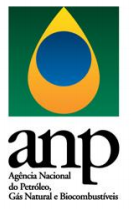 FICHA CADASTRAL DEPRODUTORES DE BIOMETANO(Art. 4º, inciso I / Art. 8º, inciso I / Art. 15)Obs.: o valor deve ser preenchido conforme consta nos atos constitutivos (ou atas alteradoras). O valor também deve estar atualizado na Junta Comercial e na Receita Federal.Obs.: devem ser incluídos TODOS os administradores (diretores e/ou conselheiros administrativos, o que couber) e acionistas, conforme consta nos atos constitutivos.No caso de S.A. de capital aberto, incluir os administradores (diretores e/ou conselheiros administrativos, o que couber) e apenas o acionista controlador.No caso de cooperativas, apenas os administradores (diretores e conselheiros administrativos, o que couber).Os dados devem estar atualizados na Receita Federal.Obs.: indicar, pelo menos, um representante da empresa, conforme ato constitutivo (administrador ou acionista). Caso o poder de representação tenha sido outorgado para um terceiro, preencher os dados e enviar procuração comprobatória.
IMPORTANTE: as comunicações da ANP serão direcionadas ao representante legal indicado neste campo. Representante LegalRepresentante LegalContato Área IndustrialContato Envio de Dados_____________________________, ______ de ________________ de __________ _____________________________________________________________________ Assinatura do Representante Legal da Sociedade EmpresáriaIdentificação da Instalação SolicitanteNome Empresarial:CNPJ da Instalação:CNPJ da Matriz:Endereço da Empresa MatrizCEP:Logradouro:Número:Complemento:Bairro:Município:UF:Meios de Comunicação da Empresa MatrizCorreio Eletrônico:Telefone Comercial:                                                              Complemento:Endereço da Instalação IndustrialCEP:Logradouro:Número:Complemento:Bairro:Município:UF:Meios de Comunicação da Instalação IndustrialCorreio Eletrônico:Telefone Comercial:                                                              Complemento:Endereço para CorrespondênciaContato:CEP:Logradouro:Número:Complemento:Bairro:Município:UF:Capital SocialValor (R$):Identificação dos Sócios/Administradores/Diretores/Conselho Administrativo/Acionista ControladorTipo de Pessoa:Nome:CPF/CNPJ:Qualificação: Tipo de Pessoa:Nome:CPF/CNPJ:Qualificação: Tipo de Pessoa:Nome:CPF/CNPJ:Qualificação: Tipo de Pessoa:Nome:CPF/CNPJ:Qualificação: Tipo de Pessoa:Nome:CPF/CNPJ:Qualificação: Identificação dos Representantes LegaisTipo de Pessoa:Nome:CPF/CNPJ:Sexo:Qualificação: Correio Eletrônico:Telefone:Tipo de Pessoa:Nome:CPF/CNPJ:Sexo:Qualificação: Correio Eletrônico:Telefone:Tipo de Pessoa:Nome:CPF/CNPJ:Sexo:Qualificação: Correio Eletrônico:Telefone:Identificação dos ContatosNome:Qualificação: Correio Eletrônico:Telefone:Nome:Qualificação: Correio Eletrônico:Telefone: